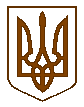 Баришівська  селищна  радаБаришівського  районуКиївської  області21.02.2019                  							     №  79-05-07 смт БаришівкаРІШЕННЯПро затвердження штатного розписуБаришівської житлово – експлуатаційної конториБаришівської селищної ради з 01 лютого 2019 року      Розглянувши клопотання начальника Баришівської ЖЕК Яременка Т.Г. «Про затвердження Штатного розпису Баришівської ЖЕК з 01 лютого 2019 року», відповідно до Бюджетного кодексу України на 2019 рік, Закону України «Про встановлення прожиткового мінімуму та мінімальної заробітної плати», змін і доповнень до Галузевої угоди між Київською обласною радою, Правлінням Київської обласної організації роботодавців, промисловців і підприємців та Київською обласною організацією профспілки працівників житлово-комунального господарства, місцевої промисловості, побутового обслуговування населення (далі – Профспілка) на 2017-2018 роки із змінами і доповненнями, Колективного договору підприємства, враховуючи висновки та рекомендації постійних комісій, селищна рада вирішила:Затвердити Штатний розпис Баришівської житлово – експлуатаційної контори Баришівської селищної ради  з 01 лютого 2019 року.Контроль за виконанням  цього рішення покласти а постійну комісію селищної ради з питань комунальної власності, житлово – комунального господарства, благоустрою, будівництва, архітектури та енергозбереження.Голова селищної ради                                               О.П. Вареніченко